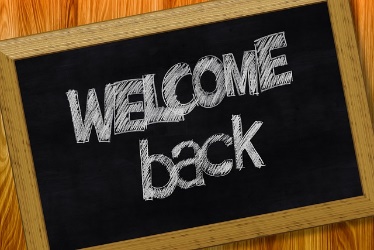 APRIL 6-9      Letters of the week--     Yy and Zz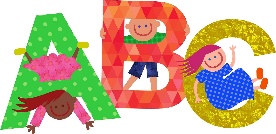                     Words of the week--    got  and   get                  Wednesday at Wear GREEN for Hombolt day 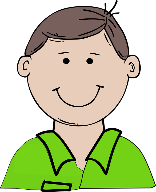   Friday is Hockeyville JERSEY Day.  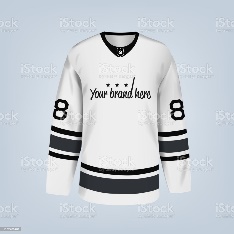 Let’s step up and help Elsipogtog First Nations win this year!  	Themes for April – Poetry and Nursery Rhymes, Examining Color, Weather 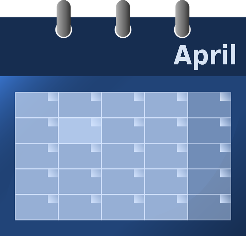 MATH- Working on Numeracy Skills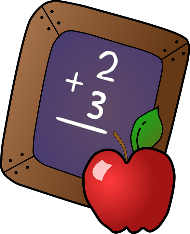 One to one correspondence when countingCounting begins with 1 and there is a set sequenceThe last number said is the amount in the setThe starting point and order of counting does not affect the quantityThe arrangement or types do not affect the countIt doesn’t matter what is being counted, the result will not change